Техническое Задание по доработке сайта belconnect.byНиже представлен перечень доработок по сайту belconnect.by1 час. Устранить проблему с блокировкой части содержимого сайта при включенном расширении AdBlock
Правильное отображение страницы: http://www.belconnect.by/catalog/tsifrovye_kommutatsionnye_sistemy/sdps_ts1/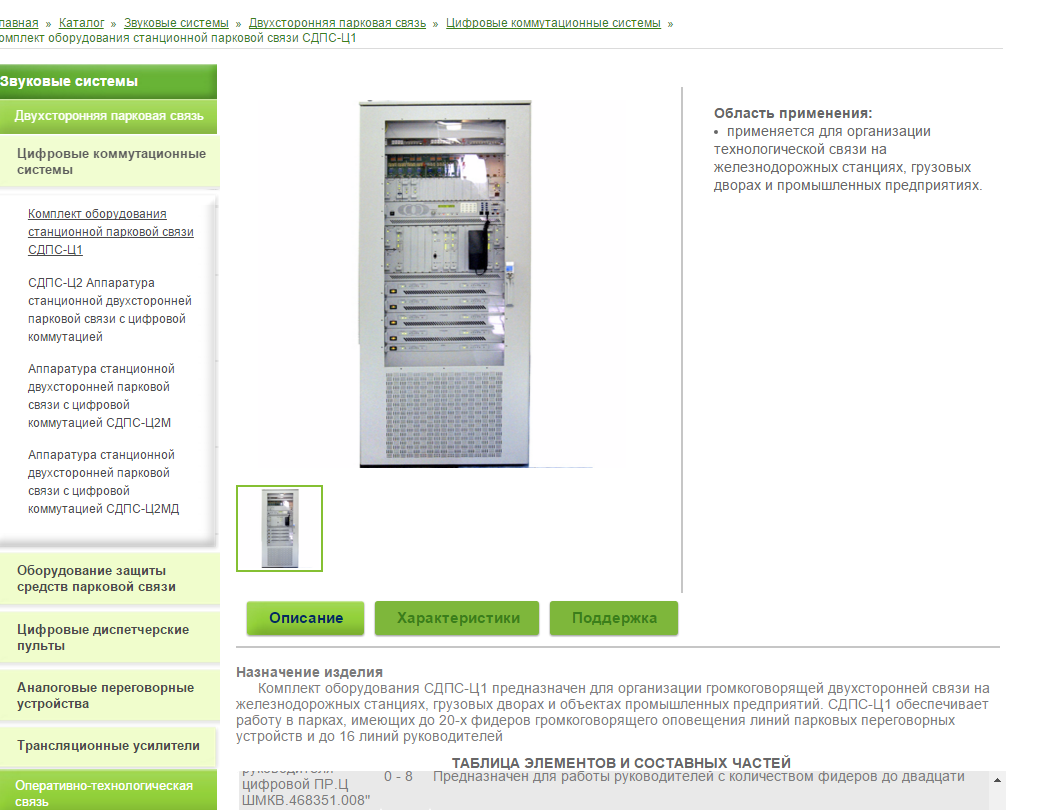 Неправильное отображение страницы при включенном AdBlock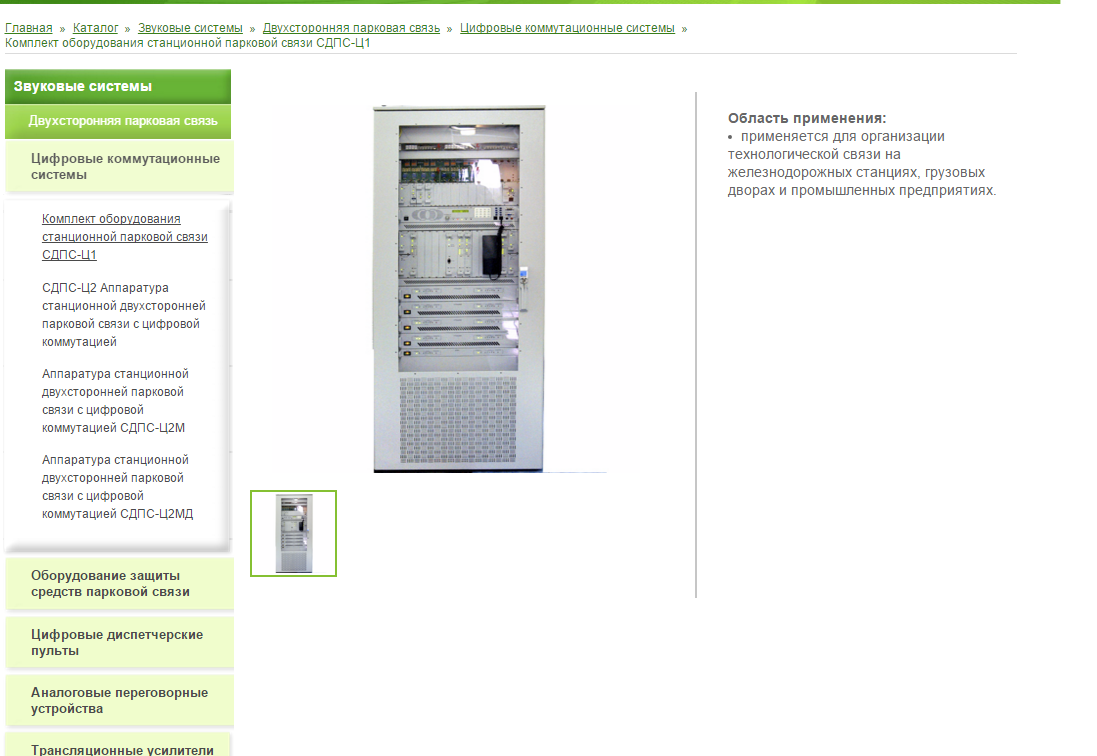 При верстке для  блокируемой  части были использованы блоки div с классами и id, содержащими в названиях “ads”, “ad”. Если переименовать их, проблема с блокировкой решается, однако, все стили и скрипты, использующие селекторы для измененных  блоков не применяются.  Таким образом, нужно править шаблон, сохранив внешний вид и решив проблему с блокировкой содержимого. 2 часа. Добавить веб форму во всплывающем окне + кнопку Заказать (в ряд с кнопками Описание, Поддержка, Характеристики)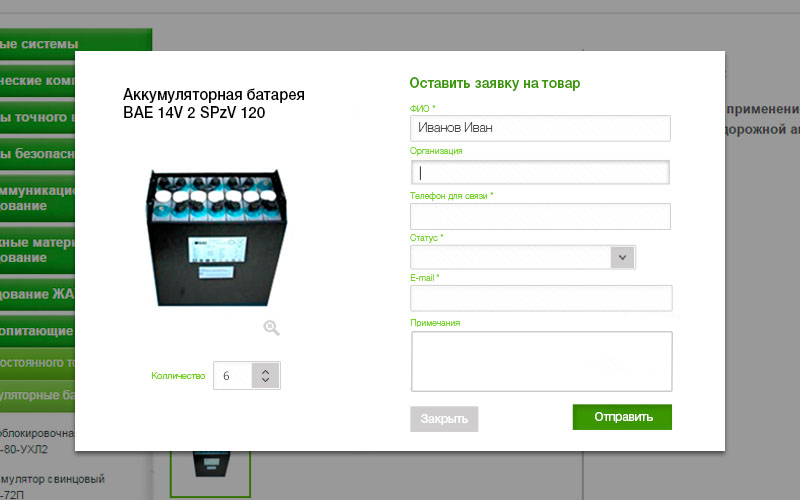 1 час. Добавить к 3м существующим вкладкам вкладку “Проекты” с текстовой информацией и файлами для скачивания, как во вкладке “Поддержка”. Добавить возможность скрывать кнопку “Проекты” и саму вкладку из формы заполнения карточки товара.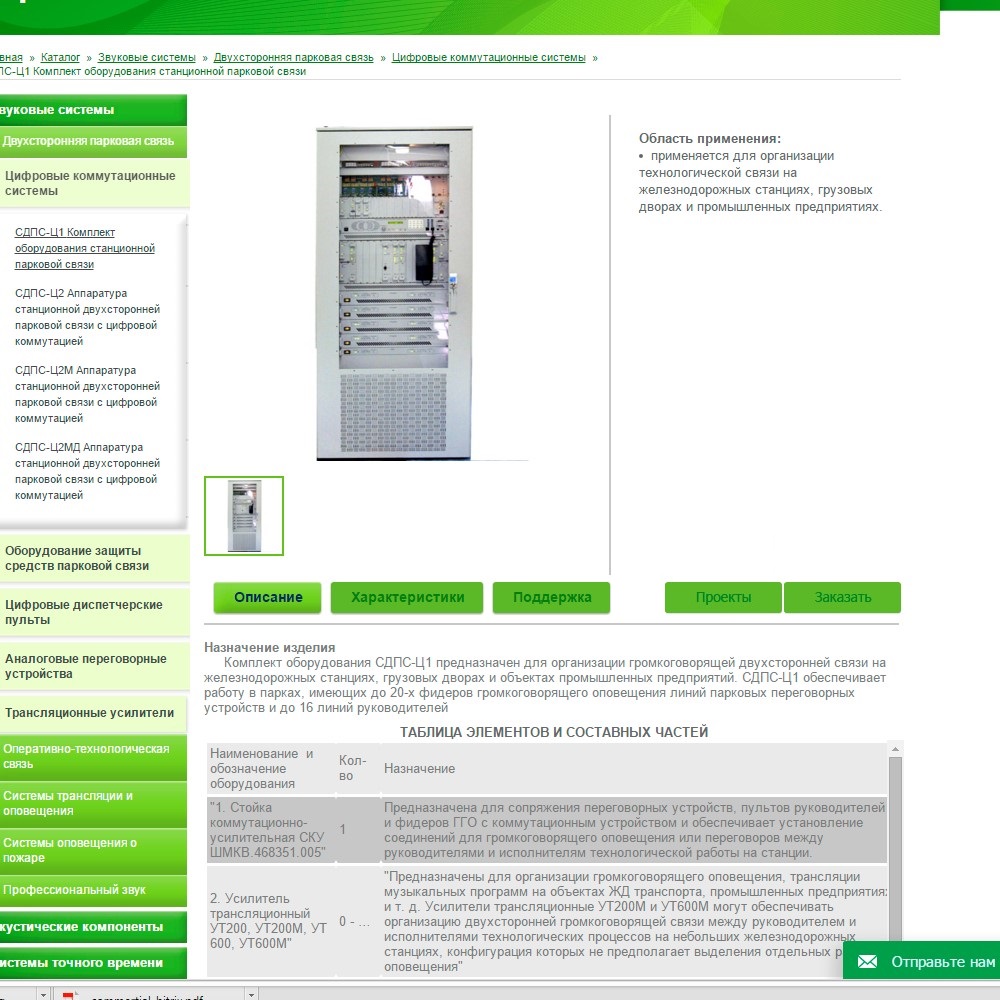 1 час. Изменение 404 страницы. Добавить футер. Настроить, чтобы при выводе ответ серверу был 404.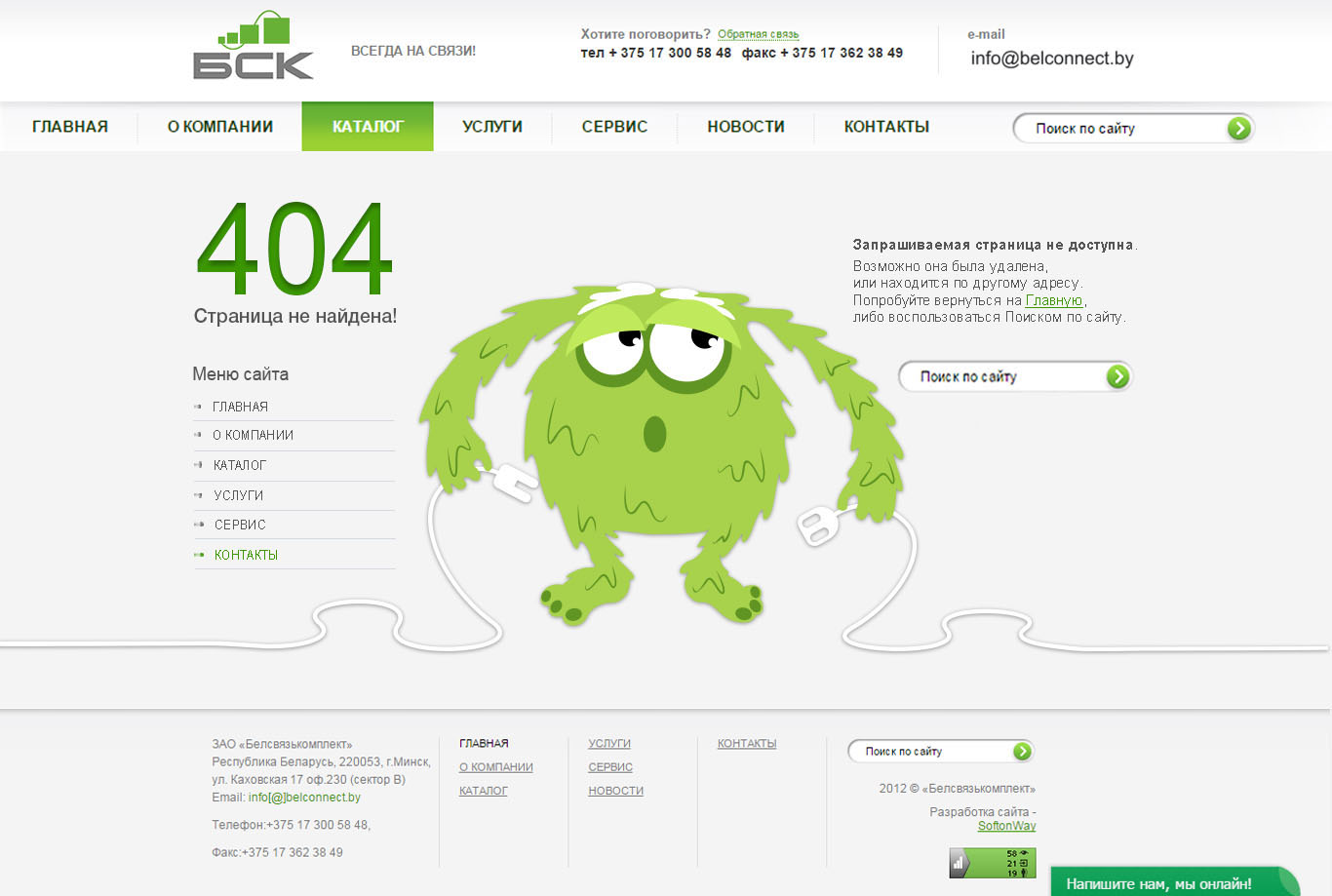 1 час. Реализовать постраничную навигацию в каталоге сайта для страницы со списком товаров раздела, например http://www.belconnect.by/catalog/kabelnye_kanaly_pvkh_t_plast/ , с возможность выбора кол-ва товаров на одной странице: 5,15, все. Желаемый вариант реализации: http://www.belconnect.by/news/1 час. Не отображается картинка раздела http://www.belconnect.by/catalog/zashchita_signalnykh_tsepey/http://www.belconnect.by/catalog/montazhnye_materialy_i_oborudovaie/Править шаблон так, чтобы это проблема впредь не появлялась и с другими разделами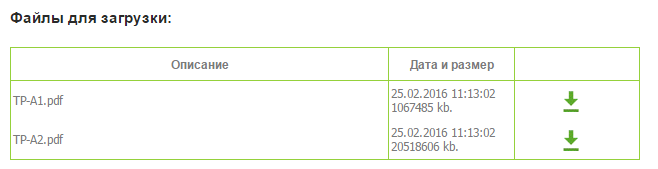 0 часов. При загрузке файлов во вкладку Поддержка, либо Проекты, должна быть возможность в области Описание указывать не имя файла, а произвольное текстовое поле (редактируется из формы заполнения карточки товара).Файл добавляется через визуальный редактор при изменении описания. Необходимо добавить ссылку на файл, текст которого Вы можете указывать любой.	